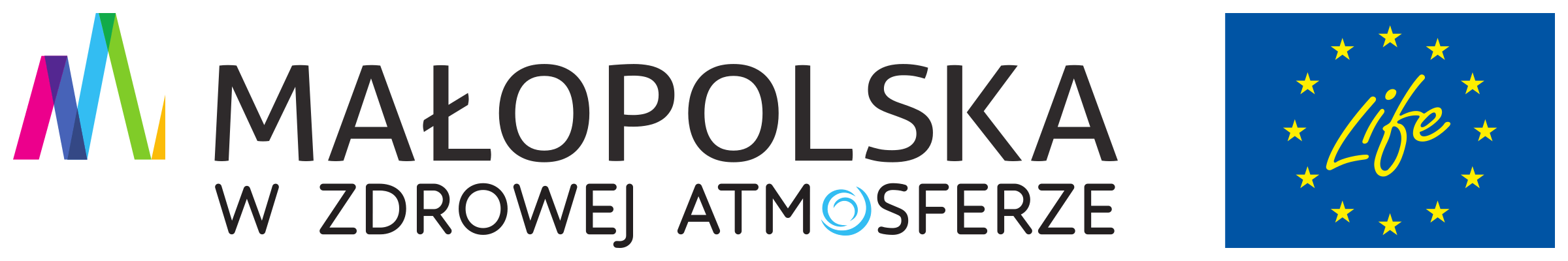 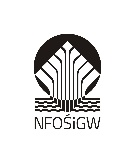 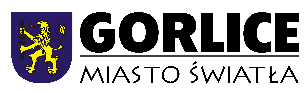 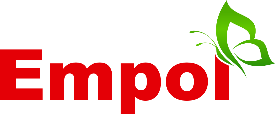 REGULAMIN klasowego konkursu „EKOmikołaj”I. OrganizatorUrząd Miejski w Gorlicach i  Przedsiębiorstwo Usług Komunalnych EMPOL – Oddział Gorlice.II. Cele konkursuRozwijanie umiejętności pracy grupowej, poszerzenie i zastosowanie wiedzy z zakresu gospodarki odpadami, a w szczególności recyklingu. Zachęcanie mieszkańców, a w szczególności dzieci do przejawiania postaw proekologicznych.III. Zasady konkursuUdział w konkursie jest równoznaczny z akceptacją regulaminu. • Konkurs ma charakter otwarty i jest skierowany do klas szkół podstawowych.• Uczestnicy konkursu (klasy I - VI SP)) mają za zadanie wykonanie Ekomikołaja z wykorzystaniem materiałów ekologicznych i surowców wtórnych.• Jedna klasa może przedłożyć jedną pracę plastyczną. • Technika wykonania pracy plastycznej: technika dowolna.• Format wykonanej pracy plastycznej: dowolny.• W pracy istotne jest zastosowanie różnorodnych ekologicznych materiałów.• Jury w składzie: Ekodoradcy Urzędu Miejskiego w Gorlicach oraz przedstawiciel Przedsiębiorstwa Usług Komunalnych EMPOL – Oddział Gorlice przyjedzie do każdej szkoły i spośród zgłoszonych prac wybierze najlepszą uwzględnieniem następujących kryteriów: zgodności pracy konkursowej z tematyką konkursu, doboru materiałów, pomysłowości pracy, techniki wykonania pracy, estetyki pracy. • Do zgłoszenia EKOmikołajów należy dołączyć następujące informacje: Nazwa szkoły, klasa, dane kontaktowe wychowawcy, ilość uczniów w klasie. IV. Termin i miejsce nadsyłania pracPracę należy zgłaszać telefonicznie pod numerem 572908868 lub mailowo na adres ekodoradca@um.gorlice.pl, przesyłając zdjęcie Mikołaja oraz opis,  do 2 grudnia 2021 roku. V. Ogłoszenie wyników konkursuO wynikach konkursu laureaci zostaną poinformowani 6 grudnia 2021 roku. Godzina wręczenia nagród zostanie ustalona z wychowawcą zwycięskiej klasy.VI. Publikacja pracZ chwilą zgłoszenia prac przechodzą na własność Organizatora. Udział w konkursie jest jednoznaczny z wyrażeniem zgody na bezpłatne wykorzystywania wykonanie prac konkursowych w ramach działalności Organizatora.VII. Uwagi dodatkowe• Prace niezgodne z regulaminem nie będą brane pod uwagę. • Rozstrzygnięcie jury jest ostateczne (od werdyktu nie przysługuje odwołanie). • Wszelkie sprawy nie uwzględnione w regulaminie rozstrzyga Organizator.VIII. KontaktW przypadku pytań odnośnie konkursu należy kontaktować się mailowo na adres: ekodoradca@um.gorlice.pl